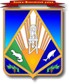 МУНИЦИПАЛЬНОЕ ОБРАЗОВАНИЕХАНТЫ-МАНСИЙСКИЙ РАЙОНХанты-Мансийский автономный округ – ЮграАДМИНИСТРАЦИЯ ХАНТЫ-МАНСИЙСКОГО РАЙОНАП О С Т А Н О В Л Е Н И Еот __.____ .2017                                                                                       № ____г. Ханты-МансийскОб утверждении порядков предоставления субсидий 
на возмещение затрат 
или недополученных доходов субъектам, оказывающим отдельные услуги на территории Ханты-Мансийского районаВ целях эффективной реализации полномочий на основании статей 15 и 17 Федерального закона от 6 октября 2003 года № 131-ФЗ «Об общих принципах организации местного самоуправления в Российской Федерации» в соответствии со статьей 78 Бюджетного кодекса Российской Федерации и постановления Правительства Российской Федерации от 6 сентября 2016 г. № 887 «Об общих требованиях к нормативным правовым актам, муниципальным правовым актам, регулирующим предоставление субсидий юридическим лицам (за исключением субсидий государственным (муниципальным) учреждениям), индивидуальным предпринимателям, а также физическим лицам - производителям товаров, работ, услуг»:1. Утвердить:1.1. Порядок предоставления субсидии на возмещение затрат организациям, предоставляющим населению услуги по тарифам, не обеспечивающим издержки бань на территории Ханты-Мансийского района, согласно приложению 1. 1.2. Порядок предоставления субсидий на возмещение недополученных доходов организациям, осуществляющим реализацию электрической энергии предприятиям жилищно-коммунального и агропромышленного комплексов, субъектам малого и среднего предпринимательства, организациям бюджетной сферы в зоне децентрализованного электроснабжения на территории Ханты–Мансийского района, по цене электрической энергии зоны централизованного электроснабжения, согласно приложению 2. 1.3. Порядок предоставления субсидий организациям, оказывающим услуги по утилизации (захоронению) твердых коммунальных отходов на территории Ханты-Мансийского района, согласно приложению 3. 2. Постановление администрации Ханты-Мансийского района от 11.04.2017 № 99 «Об утверждении порядков предоставления субсидий на возмещение затрат или недополученных доходов субъектам, оказывающим отдельные услуги на территории Ханты-Мансийского района» признать утратившим силу.3. Опубликовать настоящее постановление в газете «Наш район» и разместить на официальном сайте администрации Ханты-Мансийского района.4. Контроль за выполнением постановления возложить на заместителя главы района, директора департамента строительства, архитектуры и ЖКХ.Глава Ханты-Мансийского района			                         К.Р.Минулин Приложение 1к постановлению администрацииХанты-Мансийского района	  от___.______.2017 № ___Порядок предоставления субсидии на возмещение затрат организациям, предоставляющим населению услуги по тарифам, не обеспечивающим издержки бань на территории Ханты-Мансийского районаРаздел I. Общие положения1. Настоящий Порядок регулирует предоставление субсидии на возмещение затрат организациям, оказывающим населению услуги по тарифам, не обеспечивающим издержки бань на территории Ханты-Мансийского района (далее – Порядок).2. Для целей настоящего Порядка применяются следующие понятия:1) Получатель субсидии – юридическое лицо (за исключением государственных (муниципальных учреждений), оказывающее населению банные услуги по тарифам, установленным в соответствии с действующим законодательством Российской Федерации;2) тариф – цена, установленная в соответствии с нормативными правовыми актами Ханты-Мансийского района на основании действующего законодательства Российской Федерации; 3) отчетный период – месяц, в котором фактически оказаны услуги;3. Цель предоставления субсидии - возмещение затрат в связи с оказанием населению услуг по тарифам, не обеспечивающим издержки бань (далее – услуги), по следующим направлениям понесенных расходов:1) производственные расходы (на сырье и материалы, общехозяйственные расходы, прочие производственные расходы); 2) ремонтные расходы;3) административные расходы;4) сбытовые расходы гарантирующих организаций;5) расходы на амортизацию основных средств и нематериальных активов, учитываемые в необходимой валовой выручке;6) расходы на арендную плату и лизинговые платежи в отношении имущества, используемого для оказания банных услуг;7) расходы, связанные с оплатой фонда оплаты труда основных работников, уплатой налогов и сборов.4. Главным распорядителем средств бюджета Ханты-Мансийского района, до которого в соответствии с бюджетным законодательством Российской Федерации как получателя бюджетных средств доведены в установленном порядке лимиты бюджетных обязательств на предоставление субсидий на соответствующий финансовый год (соответствующий финансовый год и плановый период) по настоящему Порядку, является департамент строительства, архитектуры и жилищно-коммунального хозяйства администрации Ханты-Мансийского района (далее - Уполномоченный орган).5. Средства, полученные из бюджета Ханты-Мансийского района в форме субсидии, предоставляются на безвозмездной и безвозвратной основе, носят целевой характер, использование на иные цели запрещено.6. Право на получение субсидии имеет Получатель субсидии соответствующий следующим критериям:1) осуществляют деятельность по оказанию услуг бань населению на территории Ханты-Мансийского района;2) тарифы на услуги бань установлены соответствующими нормативными правовыми актами.Раздел II. Условия и порядок предоставления субсидий7. Для заключения соглашения (договора) Получатель субсидии предоставляет (нарочно в Уполномоченный орган или в МФЦ, почтовым отправлением в Уполномоченный орган) следующие документы:1) письменное заявление по форме приложения 1 к настоящему Порядку;2) информационную карту по форме приложения 2 к настоящему Порядку;3) расчет плановой суммы субсидии в разбивке по кварталам по населенным пунктам Ханты-Мансийского района по форме приложения 3 к настоящему Порядку.8. Документы на бумажном носителе подаются в сброшюрованном виде с описью прилагаемых документов и указанием сквозной нумерации страниц. Документы для заключения соглашения (договора) Получателем субсидий подаются не ранее дня вступления в силу решения Думы Ханты-Мансийского района о бюджете Ханты-Мансийского района на очередной финансовый год и плановый период (далее – местный бюджет).9. Уполномоченный орган регистрирует документы, указанные в пункте 7 настоящего Порядка, в день их получения, и в срок не позднее 3 рабочих дней со дня такой регистрации запрашивает в порядке межведомственного информационного взаимодействия следующие документы и (или) информацию:1) в Федеральной налоговой службе (Межрайонная инспекция Федеральной налоговой службы России №1 по Ханты-Мансийскому автономному округу – Югре) - выписка из Единого государственного реестра юридических лиц;2) в Федеральной службе государственной статистики (Территориальный орган Федеральной службы государственной статистики по Ханты-Мансийскому автономному округу-Югре) - уведомление органа государственной статистики.10. Получатель субсидии вправе по собственной инициативе в дополнение к документам, указанным в пункте 7 настоящего Порядка, представить документы, указанные в пункте 9 настоящего Порядка.11. Уполномоченный орган в течение 15 рабочих дней со дня получения документов, указанных в пунктах 7,9 настоящего Порядка, рассматривает их и принимает одно из следующих решений:1) подписывает соглашение (договор) в двух экземплярах;2) отказывает в заключении соглашения (договора) с указанием оснований и мотивов.12. Уполномоченный орган или МФЦ выдает (направляет) Получателю субсидии решение, указанное в пункте 11 настоящих Правил, в срок не позднее 3 рабочих дней со дня его принятия способом, указанным в заявлении Получателя субсидии (нарочно в Уполномоченном органе или в МФЦ, либо почтовым отправлением).13. Основания для отказа в заключении соглашения (договора) на предоставление субсидии:1) несоответствие предоставленных Получателем субсидий документов перечню, установленному  пунктом 7 настоящего Порядка или предоставление не в полном объеме;2) недостоверность предоставленной Получателем субсидии информации;3) не соответствие Получателя субсидии критериям, установленным пунктом 6 настоящего Порядка и (или) требованиям, установленным пунктом 17 настоящего Порядка;4) отсутствие бюджетных ассигнований в текущем финансовом году на цели, указанные в пункте 3 настоящего Порядка.14. Размер субсидии определяется Уполномоченным органом исходя из расчета Получателя субсидии в пределах лимитов бюджетных обязательств, доведенных как получателю средств местного бюджета на цели, указанные в пункте 3 настоящего Порядка.15. Соглашение (договор) о предоставлении субсидии заключается в соответствии с типовой формой соглашений (договоров) о предоставлении из бюджета Ханты-Мансийского района субсидии юридическим лицам (за исключением муниципальных учреждений), индивидуальным предпринимателям, физическим лицам – производителям  товаров, работ, услуг, установленной финансовым органом администрации Ханты-Мансийского района (далее – соглашение (договор).Взаимодействие с Получателем субсидии осуществляется в устной, письменной форме, в том числе электронной, если это не запрещено законом, по его выбору и организуется в соответствии с требованиями, установленными Федеральным законом от 27.07.2010 № 210-ФЗ «Об организации предоставления государственных и муниципальных услуг».16. Срок предоставления субсидий устанавливается с 1 января по 31 декабря текущего финансового года (планового периода) и соответствует сроку оказания услуг. 17. Получатель субсидии на первое число месяца, предшествующего месяцу, в котором планируется заключение соглашения (договора) должен соответствовать следующим требованиям:1) не находиться в процессе реорганизации, ликвидации, банкротства;2) не являться иностранным юридическим лицом, а также российским юридическим лицом, в уставном (складочном) капитале которого доля участия иностранных юридических лиц, местом регистрации которых является государство или территория, включенные в утверждаемый Министерством финансов Российской Федерации перечень государств и территорий, предоставляющих льготный режим налогообложения и (или) не предусматривающих раскрытия и предоставления информации при проведении финансовых операций (офшорные зоны) в отношении таких юридических лиц, в совокупности превышает 50 процентов;3) не являться получателем средств из бюджета бюджетной системы Российской Федерации, из которого планируется предоставление субсидии в соответствии с настоящим Порядком, на основании иных нормативных правовых актов или муниципальных правовых актов на цели, указанные в пункте 3 настоящего Порядка.18. Обязательными условиями предоставления субсидии по настоящему Порядку, включаемым в соглашение (договор) является:1) соблюдение Получателем субсидии запрета о направлении затрат (недополученных доходов), на возмещение которых предоставляется субсидия на приобретение иностранной валюты, за исключением операций, осуществляемых в соответствии с валютным законодательством Российской Федерации при закупке (поставке) высокотехнологичного импортного оборудования, сырья и комплектующих изделий.2) согласие Получателя субсидии (за исключением государственных (муниципальных) унитарных предприятий, хозяйственных товариществ и обществ с участием публично-правовых образований в их уставных (складочных) капиталах, а также коммерческих организаций с участием таких товариществ и обществ в их уставных (складочных) капиталах) на осуществление главным распорядителем бюджетных средств (в лице Уполномоченного органа), предоставившим субсидии, и органами муниципального финансового контроля (в лице комитета по финансам администрации Ханты-Мансийского района и контрольно-счетной палаты Ханты-Мансийского района) проверок соблюдения Получателем субсидии условий, целей и порядка их предоставления;3) соответствие требованиям, установленным пунктом 17 настоящего Порядка, а также обеспечение достоверности и полноты информации, (сведений) предоставляемых для получения субсидии.19. Получатель субсидии, с которым заключено соглашение (договор) представляет в Уполномоченный орган ежемесячно не позднее 25 числа месяца, следующего за отчетным периодом, следующие документы, подтверждающие фактические затраты (далее –документы для получения субсидии): 1) письменное заявление по форме приложения 1 к настоящему Порядку;2) расчет суммы субсидии с разбивкой по населенным пунктам Ханты-Мансийского района;3) расчет суммы фактических затрат в разрезе статей затрат с приложением копий документов, подтверждающих расходы;4) отчет о фактическом оказании услуг бань за текущий период с разбивкой по населенным пунктам Ханты-Мансийского района по форме приложения 4 к настоящему Порядку.20. Размер субсидии, предоставляемой Получателю субсидий, определяется по формуле:Рсуб. = Тф – Тн*V, гдеPсуб – расчетный объем субсидии по оказанным услугам;Тф – фактические затраты по оказанным услугам (руб.) за отчетный период;Тн – тариф (руб.);V – количество оказанных услуг за отчетный период.21. Субсидия перечисляется с ежемесячной периодичностью в соответствии с документами для получения субсидии в пределах лимитов бюджетных обязательств, доведенных в установленном порядке Уполномоченному органу на цели, указанные в пункте 3 настоящего Порядка. 22. Уполномоченный орган в срок не более 10 рабочих дней со дня получения документов для получения субсидии проводит их проверку на полноту и достоверность, а также на соответствие настоящему Порядку, по результатам которой принимает решение о перечислении субсидии за отчетный период по форме приложения 5 к настоящему Порядку в двух экземплярах или мотивированное решение об отказе в перечислении субсидии за отчетный период. Уполномоченный орган или МФЦ выдает (направляет) Получателю субсидии решение о перечислении или об отказе в перечислении субсидии в срок не позднее 3 рабочих дней со дня его принятия способом, указанным в заключенном соглашении (договоре) (нарочно в уполномоченном органе или в МФЦ, либо почтовым отправлением).23. Перечисление субсидии осуществляется Уполномоченным органом не позднее 10 рабочего дня после принятия решения о перечислении субсидии за отчетный период. За декабрь текущего финансового года субсидии предоставляются по плановым расчетам до 25 числа текущего месяца. Окончательный расчет за декабрь текущего финансового года осуществляется в течение I квартала года, следующего за отчетным периодом, в пределах бюджетных ассигнований, выделенных на очередной финансовый год. 24. Субсидия перечисляется на расчетные или корреспондентские счета, открытые Получателем субсидий в учреждениях Центрального банка Российской Федерации или кредитных организациях.25. Показатель результативности - оказание банных услуг населению Ханты-Мансийского района, обратившегося к Получателю субсидии за оказанием услуги в объеме 100% за отчетный период.26. Основания для отказа в предоставлении субсидии за отчетный период:1) предоставление не в полном объеме документов, указанных в пункте 19 настоящего Порядка;2) предоставление Получателем субсидии недостоверной информации.27. Уполномоченный орган вправе:1) принимать решение об изменении условий заключенного соглашения (договора), в том числе на основании информации и предложений (далее - обращение), направленных Получателем субсидии, включая уменьшение размера субсидии, а также увеличение размера субсидии при наличии неиспользованных лимитов бюджетных обязательств на цели, указанные в пункте 3 настоящего Порядка и заключенном соглашении (договоре), и при условии предоставления Получателем субсидии информации, содержащей финансово-экономическое обоснование данного изменения;2) приостанавливать предоставление субсидии Получателю субсидии в случае установления Уполномоченным органом или получения от органа муниципального финансового контроля информации о факте(ах) нарушения Получателем субсидии порядка, целей и условий предоставления субсидии, предусмотренных настоящим Порядком и заключенным соглашением (договором), в том числе указания в документах, представленных Получателем субсидии недостоверных сведений, до устранения указанных нарушений с обязательным уведомлением Получателя субсидии не позднее 3 рабочего дня с даты принятия решения о приостановлении;3) запрашивать у Получателя субсидии документы и информацию, необходимые для осуществления контроля за соблюдением порядка, целей и условий предоставления субсидии, установленных настоящим Порядком и заключенным соглашением (договором).4) расторгнуть в одностороннем порядке заключенное соглашение (договор) в случае не достижения Получателем субсидии показателей результативности, установленных пунктом 25 настоящего Порядка.28. Решение об изменении условий заключенного соглашения (договора) на основании обращения Получателя субсидии принимается в срок не более 10 рабочих дней со дня поступления в форме дополнительного соглашения к соглашению (договору). При отсутствии неиспользованных лимитов бюджетных обязательств на цели, указанные в пункте 3 настоящего Порядка, отсутствия информации, содержащей финансово-экономическое обоснование предлагаемого изменения, финансово-экономической необоснованности по результатам рассмотрения, Уполномоченный орган отказывает в изменении условий заключенного соглашения (договора) в форме уведомления с указанием основания и мотивов. Соответствующее решение направляет (вручает) способом, указанном в соглашении (договоре) в срок не более 3 рабочих дней с момента его подписания.29. Затраты, на возмещение которых предоставляется субсидия, не возмещаются по расходам, понесенным на приобретение иностранной валюты, за исключением операций, осуществляемых в соответствии с валютным законодательством Российской Федерации при закупке (поставке) высокотехнологичного импортного оборудования, сырья и комплектующих изделий.Раздел III. Порядок и сроки предоставления отчетности30. Получатель субсидии одновременно с документами для получения субсидии предоставляет отчет о достижении показателя результативности, установленного пунктом 25 настоящего Порядка, по форме, установленной соглашением (договором).  Уполномоченный орган в срок не более 10 рабочих дней со дня поступления отчета о достижении показателя результативности осуществляет оценку достижения показателя результативности и уведомляет о результатах указанной оценки в срок не более 3 рабочих дней.Раздел IV.  Контроль за соблюдением условий, целей и порядка предоставления субсидий31. Уполномоченный орган, комитет по финансам администрации Ханты-Мансийского района и контрольно-счетная палата Ханты-Мансийского района в пределах своих полномочий осуществляют обязательные плановые и внеплановые проверки Получателя субсидии, заключившего соглашение (договор) на предмет соблюдения условий, целей и порядка предоставления субсидии в порядке и сроки установленные настоящим Порядком, иными муниципальными нормативными правовыми актами Ханты-Мансийского района в соответствии с бюджетным законодательством и соглашением (договором).32. За нарушение условий, целей и порядка предоставления субсидий по настоящему Порядку применяются следующие меры ответственности: 1) возврат суммы субсидии, полученной из бюджета Ханты-Мансийского района:в случае нарушения Получателем субсидии условий, установленных при их предоставлении, выявленного по фактам проверок, проведенных Уполномоченным органом, комитетом по финансам администрации Ханты-Мансийского района, контрольно-счетной палатой Ханты-Мансийского района;в случае выявления факта предоставления Получателем субсидии недостоверных сведений для получения субсидии; в случае неисполнения или ненадлежащего исполнения обязательств по заключенному соглашению (договору).в случае не достижения показателя результативности, указанного в пункте 25 настоящего Порядка и установленного в заключенном соглашении (договоре).33. В случае установления Уполномоченным органом или получения от комитета по финансам администрации Ханты-Мансийского района, контрольно-счетной палаты Ханты-Мансийского района информации о факте(ах) нарушения Получателем субсидии порядка, целей и условий предоставления субсидии, предусмотренных настоящим Порядком и заключенным соглашением (договором), в том числе указания в документах, представленных Получателем субсидии недостоверных сведений в срок не более 10 рабочих дней со дня выявления или поступления информации направлять Получателю субсидии требование об обеспечении возврата субсидии в бюджет Ханты-Мансийского района.34. Получатель субсидии в течение 7 рабочих дней со дня получения требования о возврате субсидии в бюджет Ханты-Мансийского района обязан произвести ее возврат в полном размере, указанном в нем.35. В случае невыполнения требования о возврате суммы субсидии в бюджет Ханты-Мансийского района, взыскание осуществляется Уполномоченным органом в судебном порядке в соответствии с законодательством Российской Федерации.36. В случае, если Получателем субсидии не достигнуто значение показателя результативности, Уполномоченный орган применяет штрафные санкции с обязательным уведомлением Получателя субсидии в срок не более 3 рабочих дней с даты принятия указанного решения, сумма которых определяется по формуле:Свозвр = E x C, где:E - показатель результативности использования субсидии, рассчитывается как фактически полученный показатель за отчетный период (в %) разделенный на 100;C - размер субсидии, предоставленной в отчетном периоде.37. Получатель субсидии в течение 7 рабочих дней со дня получения уведомления о применении штрафных санкций обязан перечислить сумму штрафных санкций в бюджет Ханты-Мансийского района.В случае невыполнения указанного уведомления, взыскание осуществляется Уполномоченным органом в судебном порядке в соответствии с законодательством Российской Федерации.Приложение 1 к Порядку предоставления субсидии на возмещение затрат организациям, предоставляющим населению услуги по тарифам, не обеспечивающим издержки бань на территории Ханты-Мансийского района На официальном бланкеЗаместителю главы района, директору департаментастроительства, архитектуры и ЖКХадминистрации Ханты-Мансийского районаЗАЯВЛЕНИЕ	на получение субсидии _______________________________________________	Прошу Вас предоставить субсидию на возмещение затрат_________________________________________________________________________________________________________________________________________Подтверждаю достоверность предоставленных в заявление сведений и прилагаемых документов в количестве:  на _______ листах.К заявлению прилагаются следующие документы:1) _____________________________________________________________;2) _____________________________________________________________;3)  _____________________________________________________________.Документ, являющийся результатом предоставления муниципальной услуги, прошу выдать (направить): лично в департаменте строительства, архитектуры и ЖКХ администрации Ханты-Мансийского района посредством почтового отправления лично в МФЦ Заявитель (представитель)_________________________________      _______________                                                     (фамилия, имя, отчество полностью)                    (подпись) «___» ____________ 201__г.Приложение 2 к Порядку предоставления субсидии на возмещение затрат организациям, предоставляющим населению услуги по тарифам, не обеспечивающим издержки бань на территории Ханты-Мансийского района		На официальном бланкеИнформационная карта организацииРуководитель __________________________________________________                   (подпись)                     (расшифровка подписи)Приложение 3 к Порядку предоставления субсидии на возмещение затрат организациям, предоставляющим населению услуги по тарифам, не обеспечивающим издержки бань на территории Ханты-Мансийского районаПриложение 4 к Порядку предоставления субсидии на возмещение затрат организациям, предоставляющим населению услуги по тарифам, не обеспечивающим издержки бань на территории Ханты-Мансийского районаО Т Ч Е Т о фактическом оказании услуг бань за ___________________________ПодписиПриложение 5к Порядку предоставления субсидии на возмещение затрат организациям, предоставляющим населению услуги по тарифам, не обеспечивающим издержки бань на территории Ханты-Мансийского районаУТВЕРЖДАЮРуководитель Уполномоченного органа______________ _____________________           (подпись)               (расшифровка подписи)"____" ____________ 201___ годаЗАКЛЮЧЕНИЕо размере возмещения затрат_______________________________________________________________(наименование юридического лица)за _________________________________(указать период – месяц)Подписи:Руководитель управления (отдела)Уполномоченного органа,исполнительПриложение 2к постановлению администрацииХанты-Мансийского района	  от___.______.2017 № ___Порядок предоставления субсидий на возмещение недополученных доходов организациям, осуществляющим реализацию электрической энергии предприятиям жилищно-коммунального и агропромышленного комплексов, субъектам малого и среднего предпринимательства, организациям бюджетной сферы в зоне децентрализованного электроснабжения на территории Ханты–Мансийского района, по цене электрической энергии зоны централизованного электроснабжения Раздел I. Общие положения1. Настоящий Порядок регулирует предоставление субсидий на возмещение недополученных доходов организациям, осуществляющим реализацию электрической энергии предприятиям жилищно-коммунального и агропромышленного комплексов, субъектам малого и среднего предпринимательства, организациям бюджетной сферы в зоне децентрализованного электроснабжения на территории Ханты–Мансийского района, по цене электрической энергии зоны централизованного электроснабжения (далее – Порядок). 2. Для целей настоящего Порядка применяются следующие понятия:1) Получатель субсидии – гарантирующий поставщик, энергоснабжающая и энергосбытовая организация, осуществляющая реализацию электрической энергии Потребителям в зоне децентрализованного электроснабжения Ханты-Мансийского района по цене электрической энергии зоны централизованного электроснабжения; 2) недополученные доходы – разница между тарифом на электрическую энергию зоны децентрализованного электроснабжения Ханты-Мансийского района, установленным Региональной службой по тарифам Ханты-Мансийского автономного округа – Югры (далее – РСТ Югры) на соответствующий период, и тарифом в зоне централизованного электроснабжения автономного округа, рассчитанным на соответствующий период для Ханты-Мансийского района, умноженная на объем реализации электрической энергии;3) зона децентрализованного электроснабжения автономного округа – не объединенная в ценовые зоны оптового рынка зона предоставления электрической энергии по установленным РСТ Югры тарифам для организации;4) отчетный период – месяц, в котором  фактически оказаны услуги;3. Цель предоставления субсидии - возмещение недополученных доходов, возникающих в связи с реализацией электрической энергии Потребителям в зоне децентрализованного электроснабжения на территории Ханты–Мансийского района, по цене электрической энергии зоны централизованного электроснабжения (далее - услуги).4. Главным распорядителем средств бюджета Ханты-Мансийского района, до которого в соответствии с бюджетным законодательством Российской Федерации как получателя бюджетных средств доведены в установленном порядке лимиты бюджетных обязательств на предоставление субсидий на соответствующий финансовый год (соответствующий финансовый год и плановый период) по настоящему Порядку, является департамент строительства, архитектуры и жилищно-коммунального хозяйства администрации Ханты-Мансийского района (далее - Уполномоченный орган).5. Средства, полученные из бюджета Ханты-Мансийского района в форме субсидии, предоставляются на безвозмездной и безвозвратной основе, носят целевой характер, использование на иные цели запрещено.6. Право на получение субсидий имеет Получатель субсидии, соответствующий следующим критериям:1) осуществление деятельности по реализации электрической энергии Потребителям в зоне децентрализованного электроснабжения на территории Ханты–Мансийского района по цене электрической энергии зоны централизованного электроснабжения;2) тариф на электрическую энергию зоны децентрализованного электроснабжения Ханты-Мансийского района установлен соответствующим нормативным актом регулирующего органа;3) являющейся гарантирующим поставщиком энергоснабжения энергосбыта в децентрализованной зоне Ханты-Мансийского района.Раздел II. Условия и порядок предоставления субсидий7. Для заключения соглашения (договора) Получатель субсидии предоставляет (нарочно в Уполномоченный орган или в МФЦ, почтовым отправлением в Уполномоченный орган) следующие документы:1) письменное заявление по форме приложения 1 к настоящему Порядку;2) информационную карту по форме приложения 2 к настоящему Порядку;3) расчет плановой суммы субсидии в разбивке по кварталам и по населенным пунктам Ханты-Мансийского района по форме приложения 3 к настоящему Порядку.8. Документы на бумажном носителе подаются в сброшюрованном виде с описью прилагаемых документов и указанием сквозной нумерации страниц. Документы для заключения соглашения (договора) Получателем субсидий предоставляются в Уполномоченный орган не ранее дня вступления в силу решения Думы Ханты-Мансийского района о бюджете Ханты-Мансийского района на очередной финансовый год и плановый период (далее – местный бюджет).9. Уполномоченный орган регистрирует документы, указанные в пункте 7 настоящего Порядка, в день их получения, и в срок не позднее 3 рабочих дней со дня такой регистрации запрашивает в порядке межведомственного информационного взаимодействия следующие документы и (или) информацию:1) в Федеральной налоговой службе (Межрайонная инспекция Федеральной налоговой службы России №1 по Ханты-Мансийскому автономному округу – Югре) - выписка из Единого государственного реестра юридических лиц;2) в Федеральной службе государственной статистики (Территориальный орган Федеральной службы государственной статистики по Ханты-Мансийскому автономному округу-Югре) - уведомление органа государственной статистики.10. Получатель субсидии вправе по собственной инициативе в дополнение к документам, указанным в пункте 7 настоящего Порядка, представить документы, указанные в пункте 9 настоящего Порядка.11. Уполномоченный орган в течение 15 рабочих дней  со дня получения документов, указанных в пунктах 7,9 настоящего Порядка, рассматривает их и принимает одно из следующих решений:1) подписывает соглашение (договор) в двух экземплярах;2) отказывает в заключении соглашения (договора) с указанием оснований и мотивов.12. Уполномоченный орган или МФЦ выдает (направляет) Получателю субсидии решение, указанное в пункте 11 настоящих Правил, в срок не позднее 3 рабочих дней со дня его принятия способом, указанным в заявлении Получателя субсидии (нарочно в Уполномоченном органе или в МФЦ, либо почтовым отправлением).13. Основания для отказа в заключении соглашения (договора) на предоставление субсидии:1) несоответствие предоставленных Получателем субсидий документов перечню, установленному  пунктом 7 настоящего Порядка или не предоставление в полном объеме;2) недостоверность предоставленной Получателем субсидии информации;3) не соответствие Получателя субсидии критериям, установленным пунктом 6 настоящего Порядка и (или) требованиям, установленным пунктом 17 настоящего Порядка;4) отсутствие бюджетных ассигнований в текущем финансовом году на цели, указанные в пункте 3 настоящего Порядка.14. Размер субсидии определяется Уполномоченным органом исходя из расчета Получателя субсидии в пределах лимитов бюджетных обязательств, доведенных как получателю средств местного бюджета на цели, указанные в пункте 3 настоящего Порядка.15. Соглашение (договор) о предоставлении субсидии заключается в соответствии с типовой формой соглашений (договоров) о предоставлении из бюджета Ханты-Мансийского района субсидии юридическим лицам (за исключением муниципальных учреждений), индивидуальным предпринимателям, физическим лицам – производителям  товаров, работ, услуг, установленной финансовым органом администрации Ханты-Мансийского района (далее – соглашение (договор).Взаимодействие с Получателем субсидии осуществляется в устной, письменной форме, в том числе электронной, если это не запрещено законом, по его выбору и организуется в соответствии с требованиями, установленными Федеральным законом от 27.07.2010 N 210-ФЗ «Об организации предоставления государственных и муниципальных услуг».16. Срок предоставления субсидий устанавливается с 1 января по 31 декабря текущего финансового года (планового периода) и соответствует сроку оказания услуг. 17. Получатель субсидии на первое число месяца, предшествующего месяцу, в котором планируется заключение соглашения (договора) должен соответствовать следующим требованиям:1) не находиться в процессе реорганизации, ликвидации, банкротства;2) не являться иностранным юридическим лицом, а также российским юридическим лицом, в уставном (складочном) капитале которого доля участия иностранных юридических лиц, местом регистрации которых является государство или территория, включенные в утверждаемый Министерством финансов Российской Федерации перечень государств и территорий, предоставляющих льготный режим налогообложения и (или) не предусматривающих раскрытия и предоставления информации при проведении финансовых операций (офшорные зоны) в отношении таких юридических лиц, в совокупности превышает 50 процентов;3) не являться получателем средств из бюджета бюджетной системы Российской Федерации, из которого планируется предоставление субсидии в соответствии с настоящим Порядком, на основании иных нормативных правовых актов или муниципальных правовых актов на цели, указанные в пункте 3 настоящего Порядка. 18. Обязательными условиями предоставления субсидии по настоящему Порядку, включаемым в соглашение (договор) является:1) соблюдение Получателем субсидии запрета о направлении затрат (недополученных доходов), на возмещение которых предоставляется субсидия на приобретение иностранной валюты, за исключением операций, осуществляемых в соответствии с валютным законодательством Российской Федерации при закупке (поставке) высокотехнологичного импортного оборудования, сырья и комплектующих изделий; 2) согласие Получателя субсидии (за исключением государственных (муниципальных) унитарных предприятий, хозяйственных товариществ и обществ с участием публично-правовых образований в их уставных (складочных) капиталах, а также коммерческих организаций с участием таких товариществ и обществ в их уставных (складочных) капиталах) на осуществление главным распорядителем бюджетных средств (в лице Уполномоченного органа), предоставившим субсидии, и органами муниципального финансового контроля (в лице комитета по финансам администрации Ханты-Мансийского района и контрольно-счетной палаты Ханты-Мансийского района) проверок соблюдения Получателем субсидии условий, целей и порядка их предоставления;3) соответствие требованиям, установленным пунктом 17 настоящего Порядка, а также обеспечение достоверности и полноты информации, (сведений) предоставляемых для получения субсидии.19. Получатель субсидии, с которым заключено соглашение (договор) предоставляет в Уполномоченный орган не позднее 25 числа месяца, следующего за отчетным периодом, следующие документы, подтверждающие фактические недополученные доходы (далее – документы для получения субсидии): 1) письменное заявление по форме приложения 1 к настоящему Порядку;2) объемы потребления электрической энергии по Потребителям в соответствии с заключенными договорами по форме приложения 4 к настоящему Порядку;3) расчет суммы субсидии по категориям Потребителей с разбивкой по населенным пунктам Ханты-Мансийского района по форме приложения 5 к настоящему Порядку;4) сводный акт объема потребления электрической энергии по категориям потребителей с разбивкой по населенным пунктам Ханты-Мансийского района по форме приложения 6 к настоящему Порядку.20. Размер субсидии, предоставляемой Получателю субсидии, определяется по формуле:Рсуб = (Тдец – Тцен) *V, где:Рсуб. – расчетный размер субсидии на возмещение недополученных доходов Получателю субсидии, осуществляющему реализацию электрической энергии Потребителям по потребленному факту электрической энергии, рублей;Тцен – тариф на электрическую энергию зоны централизованного электроснабжения автономного округа, рассчитанный на соответствующий период, руб./кВт ч.;Тдец – тариф на электрическую энергию зоны децентрализованного электроснабжения автономного округа, установленный РСТ Югры, на соответствующий период, руб./кВт ч.;V – объем реализации электрической энергии в зоне децентрализованного электроснабжения на территории Ханты-Мансийского района за отчетный период, кВт ч.21. Субсидия перечисляется с ежемесячной периодичностью в соответствии с документами для получения субсидии в пределах лимитов бюджетных обязательств, доведенных в установленном порядке Уполномоченному органу на цели, указанные в пункте 3 настоящего Порядка. 22. Уполномоченный орган в срок не более 10 рабочих дней со дня получения документов для получения субсидии проводит их проверку на полноту и достоверность, а также на соответствие настоящему Порядку, по результатам которой принимает решение о перечислении субсидии за отчетный период по форме приложения 7 к настоящему Порядку в двух экземплярах или мотивированное решение об отказе в перечислении субсидии за отчетный период. Уполномоченный орган или МФЦ выдает (направляет) Получателю субсидии решение о перечислении или об отказе в перечислении субсидии в срок не позднее 3 рабочих дней со дня его принятия способом, заключенном соглашением (договором) (нарочно в уполномоченном органе или в МФЦ, либо почтовым отправлением).23. Перечисление субсидии осуществляется Уполномоченным органом не позднее 10 рабочего дня после принятия решения о перечислении субсидии за отчетный период. За декабрь текущего финансового года субсидии предоставляются по плановым расчетам до 25 числа текущего месяца. Окончательный расчет за декабрь текущего финансового года осуществляется в течение I квартала года, следующего за отчетным периодом, в пределах бюджетных ассигнований, выделенных на очередной финансовый год. 24. Субсидия перечисляется на расчетные или корреспондентские счета, открытые Получателем субсидий в учреждениях Центрального банка Российской Федерации или кредитных организациях.25. Показатель результативности - обеспечение электрической энергией Потребителей в зоне децентрализованного электроснабжения на территории Ханты-Мансийского района по цене электрической энергии зоны централизованного электроснабжения, по ранее согласованному перечню с Уполномоченным органом, обратившимся к Получателю субсидии за оказанием  услуги в объеме 100 % за отчетный период.26. Основания для отказа в предоставлении субсидии за отчетный период:1) предоставление не в полном объеме документов, указанных в пункте 19 настоящего Порядка;2) предоставление Получателем субсидии недостоверной информации.27. Уполномоченный орган вправе:1) принимать решение об изменении условий заключенного соглашения (договора), в том числе на основании информации и предложений (далее - обращение), направленных Получателем субсидии, включая уменьшение размера субсидии, а также увеличение размера субсидии при наличии неиспользованных лимитов бюджетных обязательств на цели, указанные в пункте 3 настоящего Порядка и заключенном соглашении (договоре), и при условии предоставления Получателем субсидии информации, содержащей финансово-экономическое обоснование данного изменения;2) приостанавливать предоставление субсидии Получателю субсидии в случае установления Уполномоченным органом или получения от органа муниципального финансового контроля информации о факте(ах) нарушения Получателем субсидии порядка, целей и условий предоставления субсидии, предусмотренных настоящим Порядком и заключенным соглашением (договором), в том числе указания в документах, представленных Получателем субсидии недостоверных сведений, до устранения указанных нарушений с обязательным уведомлением Получателя субсидии не позднее 3 рабочего дня с даты принятия решения о приостановлении;3) запрашивать у Получателя субсидии документы и информацию, необходимые для осуществления контроля за соблюдением порядка, целей и условий предоставления субсидии, установленных настоящим Порядком и заключенным соглашение (договор).4) расторгнуть в одностороннем порядке заключенное соглашение (договор) в случае не достижения Получателем субсидии показателей результативности, установленных пунктом 25 настоящего Порядка.28. Решение об изменении условий заключенного соглашения (договора) на основании обращения Получателя субсидии принимается в срок не более 10 рабочих дней со дня поступления в форме дополнительного соглашения к соглашению (договору). При отсутствии неиспользованных лимитов бюджетных обязательств на цели, указанные в пункте 3 настоящего Порядка, отсутствия информации, содержащей финансово-экономическое обоснование предлагаемого изменения, финансово-экономической необоснованности по результатам рассмотрения, Уполномоченный орган отказывает в изменении условий заключенного соглашения (договора) в форме уведомления с указанием основания и мотивов. Соответствующее решение направляет (вручает) способом, указанном в соглашении (договоре)в срок не более 3 рабочих дней с момента его подписания.29. Недополученные доходы, на возмещение которых предоставляется субсидия, не возмещаются по расходам, понесенным на приобретение иностранной валюты, за исключением операций, осуществляемых в соответствии с валютным законодательством Российской Федерации при закупке (поставке) высокотехнологичного импортного оборудования, сырья и комплектующих изделий. Раздел III. Порядок и сроки предоставления отчетности30. Получатель субсидии одновременно с документами для получения субсидии предоставляет отчет о достижении показателя результативности, установленного пунктом 25 настоящего Порядка, по форме, установленной  соглашением (договором).  Уполномоченный орган в срок не более 10 рабочих дней со дня поступления отчета о достижении показателя результативности осуществляет оценку достижения показателя результативности и уведомляет о результатах указанной оценки в срок не более 3 рабочих дней.Раздел IV. Контроль за соблюдением условий, целей и порядка предоставления субсидий. 31. Уполномоченный орган, комитет по финансам администрации Ханты-Мансийского района и контрольно-счетная палата Ханты-Мансийского района в пределах своих полномочий осуществляют обязательные плановые и внеплановые проверки Получателя субсидии, заключившего соглашение (договор) на предмет соблюдения условий, целей и порядка предоставления субсидии в порядке и сроки, установленные настоящим Порядком, иными муниципальными нормативными правовыми актами Ханты-Мансийского района в соответствии с бюджетным законодательством и соглашением (договором).32. За нарушение условий, целей и порядка предоставления субсидий по настоящему Порядку применяются следующие меры ответственности: 1) возврат суммы субсидии, полученной из бюджета Ханты-Мансийского района:в случае нарушения Получателем субсидии условий, установленных при их предоставлении, выявленного по фактам проверок, проведенных Уполномоченным органом, комитетом по финансам администрации Ханты-Мансийского района, контрольно-счетной палатой Ханты-Мансийского района;в случае выявления факта предоставления Получателем субсидии недостоверных сведений для получения субсидии; в случае неисполнения или ненадлежащего исполнения обязательств по заключенному соглашению (договору).в случае не достижения показателя результативности, указанного в пункте 25 настоящего Порядка и установленного в заключенном соглашении (договоре).33. В случае установления Уполномоченным органом или получения от комитета по финансам администрации Ханты-Мансийского района, контрольно-счетной палаты Ханты-Мансийского района информации о факте(ах) нарушения Получателем субсидии порядка, целей и условий предоставления субсидии, предусмотренных настоящим Порядком и заключенным соглашением (договором), в том числе указания в документах, представленных Получателем субсидии недостоверных сведений в срок не более 10 рабочих дней со дня выявления или поступления информации направлять Получателю субсидии требование об обеспечении возврата субсидии в бюджет Ханты-Мансийского района.34. Получатель субсидии в течение 7 рабочих дней со дня получения требования о возврате субсидии в бюджет Ханты-Мансийского района обязан произвести ее возврат в полном размере, указанном в нем.35. В случае невыполнения требования о возврате суммы субсидии в бюджет Ханты-Мансийского района, взыскание осуществляется Уполномоченным органом в судебном порядке в соответствии с законодательством Российской Федерации.36. В случае если получателем субсидии не достигнуто значение показателя результативности, Уполномоченный орган применяет штрафные санкции с обязательным уведомлением Получателя субсидии в срок не более 3 рабочих дней с даты принятия указанного решения, сумма которых определяется по формуле:Свозвр = E x C, где:E - показатель результативности использования субсидии, рассчитывается как фактически полученный показатель за отчетный период (в %) разделенный на 100;C - размер субсидии, предоставленной в отчетном периоде.37. Получатель субсидии в течение 7 рабочих дней со дня получения уведомления о применении штрафных санкций обязан перечислить сумму штрафных санкций в бюджет Ханты-Мансийского района.В случае невыполнения указанного уведомления, взыскание осуществляется Уполномоченным органом в судебном порядке в соответствии с законодательством Российской Федерации.Приложение 1к Порядку предоставления субсидий на возмещение недополученных доходов организациям, осуществляющим реализацию электрической энергии предприятиям жилищно-коммунального и агропромышленного комплексов, субъектам малого и среднего предпринимательства, организациям бюджетной сферы в зоне децентрализованного электроснабжения на территории Ханты-Мансийского района, по цене электрической энергии зоны централизованного электроснабженияНа официальном бланкеЗаместителю главы района, директору департаментастроительства, архитектуры и ЖКХадминистрации Ханты-Мансийского районаЗАЯВЛЕНИЕ	на получение субсидии _______________________________________________	Прошу Вас предоставить субсидию на возмещение недополученных доходов_________________________________________________________________________________________________________________________________________Подтверждаю достоверность предоставленных в заявление сведений и прилагаемых документов в количестве:  на _______ листах.К заявлению прилагаются следующие документы:1) _____________________________________________________________;2) _____________________________________________________________;3)  _____________________________________________________________.Документ,  являющийся результатом предоставления муниципальной услуги, прошу выдать (направить): лично в департаменте строительства, архитектуры и ЖКХ администрации Ханты-Мансийского района посредством почтового отправления лично в МФЦ Заявитель (представитель)_________________________________      _______________                                                     (фамилия, имя, отчество полностью)                    (подпись) «___» ____________ 201__г.Приложение 2к Порядку предоставления субсидий на возмещение недополученных доходов организациям, осуществляющим реализацию электрической энергии предприятиям жилищно-коммунального и агропромышленного комплексов, субъектам малого и среднего предпринимательства, организациям бюджетной сферы в зоне децентрализованного электроснабжения на территории Ханты-Мансийского района, по цене электрической энергии зоны централизованного электроснабженияНа официальном бланкеИнформационная карта организацииРуководитель ______________________________________________                   (подпись)                     (расшифровка подписи)Приложение 3к Порядку предоставления субсидий на возмещение недополученных доходов организациям, осуществляющим реализацию электрической энергии предприятиям жилищно-коммунального и агропромышленного комплексов, субъектам малого и среднего предпринимательства, организациям бюджетной сферы в зоне децентрализованного электроснабжения на территории Ханты–Мансийского района, по цене электрической энергии зоны централизованного электроснабженияСогласовано:			_________________________________			_________________________________			"_____" _____________________20___г.Расчётплановой суммы субсидии _________________________ на 201__ годв целях возмещения недополученных доходов в связи с оказанием услуг по реализации электрической энергиипредприятиям жилищно-коммунального и агропромышленного комплексов,субъектам малого и среднего предпринимательства, организациям бюджетной сферы в зоне децентрализованного энергоснабженияХанты-Мансийского района по цене электрической энергии зоны централизованного энергоснабженияПриложение 4к Порядку предоставления субсидий на возмещение недополученных доходов организациям, осуществляющим реализацию электрической энергии предприятиям жилищно-коммунального и агропромышленного комплексов, субъектам малого и среднего предпринимательства, организациям бюджетной сферы в зоне децентрализованного электроснабжения на территории Ханты–Мансийского района, по цене электрической энергии зоны централизованного электроснабженияОбъемы потребления электрической энергии по потребителям Ханты-Мансийского района в соответствии с заключенными договорами за ____________ 20___ г.Приложение 5к Порядку предоставления субсидий на возмещение недополученных доходов организациям, осуществляющим реализацию электрической энергии предприятиям жилищно-коммунального и агропромышленного комплексов, субъектам малого и среднего предпринимательства, организациям бюджетной сферы в зоне децентрализованного электроснабжения на территории Ханты–Мансийского района, по цене электрической энергии зоны централизованного электроснабженияРасчет суммы субсидии по категориям потребителей с разбивкой по населеннымпунктам Ханты-Мансийского района за ______ 20__ годаПриложение 6к Порядку предоставления субсидий на возмещение недополученных доходов организациям, осуществляющим реализацию электрической энергии предприятиям жилищно-коммунального и агропромышленного комплексов, субъектам малого и среднего предпринимательства, организациям бюджетной сферы в зоне децентрализованного электроснабжения на территории Ханты-Мансийского района, по цене электрической энергии зоны централизованного электроснабженияСводный акт объема потребления электрической энергии по категориям потребителей с разбивкой по населенным пунктам Ханты-Мансийского района за ________ 20__ годПриложение 7к Порядку предоставления субсидий на возмещение недополученных доходов организациям, осуществляющим реализацию электрической энергии предприятиям жилищно-коммунального и агропромышленного комплексов, субъектам малого и среднего предпринимательства, организациям бюджетной сферы в зоне децентрализованного электроснабжения на территории Ханты-Мансийского района, по цене электрической энергии зоны централизованного электроснабженияУТВЕРЖДАЮРуководитель Уполномоченного органа______________ _____________________           (подпись)               (расшифровка подписи)"____" ____________ 201___ годаЗАКЛЮЧЕНИЕо размере недополученных доходов________________________________________________________________(наименование юридического лица)за _________________________________(указать период - месяц)Подписи:Руководитель управления (отдела)Уполномоченного органа,Исполнитель»Приложение 3к постановлению администрацииХанты-Мансийского района	  от___.______.2017 № ___Порядок предоставления субсидий организациям, оказывающим услуги по утилизации (захоронению) твердых коммунальных отходов на территории Ханты-Мансийского района Раздел I. Общие положения1. Настоящий Порядок регулирует предоставление субсидии на возмещение затрат организациям, оказывающим услуги по утилизации (захоронению) твердых коммунальных отходов на территории Ханты-Мансийского района (далее – Порядок).2. Для целей настоящего Порядка применяются следующие понятия:1) Получатель субсидии – юридическое лицо (за исключением государственных (муниципальных учреждений), осуществляющее деятельность по утилизации (захоронению) твердых коммунальных отходов на территории Ханты-Мансийского района;2) отчетный период – месяц, в котором организацией были оказаны услуги;3. Цель предоставления субсидии - возмещение затрат, связанных с оказанием услуг по утилизации (захоронению) твердых коммунальных отходов на полигонах и на установках по утилизации отходов, находящихся в муниципальной собственности, которые образуются на территории Ханты-Мансийского района.4. Главным распорядителем средств бюджета Ханты-Мансийского района, до которого в соответствии с бюджетным законодательством Российской Федерации как получателя бюджетных средств доведены в установленном порядке лимиты бюджетных обязательств на предоставление субсидий на соответствующий финансовый год (соответствующий финансовый год и плановый период) по настоящему Порядку, является департамент строительства, архитектуры и жилищно-коммунального хозяйства администрации Ханты-Мансийского района (далее - Уполномоченный орган).5. Средства, полученные из бюджета Ханты-Мансийского района в форме субсидии, предоставляются на безвозмездной и безвозвратной основе, носят целевой характер, использование на иные цели запрещено.6. Право на получение субсидии имеет Получатель субсидии соответствующий следующим критериям:1) осуществляют деятельность по утилизации (захоронению) твердых коммунальных отходов на территории Ханты-Мансийского района;2) наличие муниципального имущества Ханты-Мансийского района, переданного на основании аренды, хозяйственного ведения, по концессионному соглашению или в иное пользование в соответствии с действующим законодательством Российской Федерации для осуществления деятельности по утилизации (захоронению) твердых коммунальных отходов;3) наличие разрешения и (или) лицензии, выданные уполномоченными органами, необходимые для осуществления деятельности по утилизации (захоронению) твердых коммунальных отходов.Раздел II. Условия и порядок предоставления субсидий7. Для заключения соглашения (договора) Получатель субсидии предоставляет (нарочно в Уполномоченный орган или в МФЦ, почтовым отправлением в Уполномоченный орган) следующие документы:1) письменное заявление по форме приложения 1 к настоящему Порядку;2) информационную карту по форме приложения 2 к настоящему Порядку;3) расчет плановой суммы субсидии в разбивке по кварталам по населенным пунктам Ханты-Мансийского района по форме приложения 3 к настоящему Порядку.8. Документы на бумажном носителе подаются в сброшюрованном виде с описью прилагаемых документов и указанием сквозной нумерации страниц. Документы для заключения соглашения (договора) Получателем субсидий подаются не ранее дня вступления в силу решения Думы Ханты-Мансийского района о бюджете Ханты-Мансийского района на очередной финансовый год и плановый период (далее – местный бюджет).9. Уполномоченный орган регистрирует документы, указанные в пункте 7 настоящего Порядка, в день их получения, и в срок не позднее 3 рабочих дней со дня такой регистрации запрашивает в порядке межведомственного информационного взаимодействия следующие документы и (или) информацию:1) в Федеральной налоговой службе (Межрайонная инспекция Федеральной налоговой службы России №1 по Ханты-Мансийскому автономному округу – Югре) - выписка из Единого государственного реестра юридических лиц;2) в Федеральной службе государственной статистики (Территориальный орган Федеральной службы государственной статистики по Ханты-Мансийскому автономному округу-Югре) - уведомление органа государственной статистики.10. Получатель субсидии вправе по собственной инициативе в дополнение к документам, указанным в пункте 7 настоящего Порядка, представить документы, указанные в пункте 9 настоящего Порядка.11. Уполномоченный орган в течение 15 рабочих дней  со дня получения документов, указанных в пунктах 7,9 настоящего Порядка, рассматривает их и принимает одно из следующих решений:1) подписывает соглашение (договор) в двух экземплярах;2) отказывает в заключении соглашения (договора) с указанием оснований и мотивов.12. Уполномоченный орган или МФЦ выдает (направляет) Получателю субсидии решение, указанное в пункте 11 настоящих Правил, в срок не позднее 3 рабочих дней со дня его принятия способом, указанным в заявлении Получателя субсидии (нарочно в Уполномоченном органе или в МФЦ, либо почтовым отправлением).13. Основания для отказа в заключении соглашения (договора) на предоставление субсидии:1) несоответствие предоставленных Получателем субсидий документов перечню, установленному  пунктом 7 настоящего Порядка или не предоставление  в полном объеме;2) недостоверность предоставленной Получателем субсидии информации;3) не соответствие Получателя субсидии критериям, установленным пунктом 6 настоящего Порядка и (или) требованиям, установленным пунктом 17 настоящего Порядка;4) отсутствие бюджетных ассигнований в текущем финансовом году на  цели, указанные в пункте 3 настоящего Порядка.14. Размер субсидии определяется Уполномоченным органом исходя из расчета Получателя субсидии в пределах лимитов бюджетных обязательств, доведенных как получателю средств местного бюджета на цели, указанные в пункте 3 настоящего Порядка.15. Соглашение (договор) о предоставлении субсидии заключается в соответствии с типовой формой соглашений (договоров) о предоставлении из бюджета Ханты-Мансийского района субсидии юридическим лицам (за исключением муниципальных учреждений), индивидуальным предпринимателям, физическим лицам – производителям  товаров, работ, услуг, установленной финансовым органом администрации Ханты-Мансийского района (далее – соглашение (договор).Взаимодействие с Получателем субсидии осуществляется в устной, письменной форме, в том числе электронной, если это не запрещено законом, по его выбору и организуется в соответствии с требованиями, установленными Федеральным законом от 27.07.2010 № 210-ФЗ «Об организации предоставления государственных и муниципальных услуг».16. Срок предоставления субсидий устанавливается с 1 января по 31 декабря текущего финансового года (планового периода) и соответствует сроку оказания услуг. 17. Получатель субсидии на первое число месяца, предшествующего месяцу, в котором планируется заключение соглашения (договора) должен соответствовать следующим требованиям:1) не находиться в процессе реорганизации, ликвидации, банкротства;2) не являться иностранным юридическим лицом, а также российским юридическим лицом, в уставном (складочном) капитале которого доля участия иностранных юридических лиц, местом регистрации которых является государство или территория, включенные в утверждаемый Министерством финансов Российской Федерации перечень государств и территорий, предоставляющих льготный режим налогообложения и (или) не предусматривающих раскрытия и предоставления информации при проведении финансовых операций (офшорные зоны) в отношении таких юридических лиц, в совокупности превышает 50 процентов;3) не являться получателем средств из бюджета бюджетной системы Российской Федерации, из которого планируется предоставление субсидии в соответствии с настоящим Порядком, на основании иных нормативных правовых актов или муниципальных правовых актов на цели, указанные в пункте 3 настоящего Порядка.18. Обязательными условиями предоставления субсидии по настоящему Порядку, включаемым в соглашение (договор) является:1) соблюдение Получателем субсидии запрета о направлении затрат (недополученных доходов), на возмещение которых предоставляется субсидия на приобретение иностранной валюты, за исключением операций, осуществляемых в соответствии с валютным законодательством Российской Федерации при закупке (поставке) высокотехнологичного импортного оборудования, сырья и комплектующих изделий;2) согласие Получателя субсидии (за исключением государственных (муниципальных) унитарных предприятий, хозяйственных товариществ и обществ с участием публично-правовых образований в их уставных (складочных) капиталах, а также коммерческих организаций с участием таких товариществ и обществ в их уставных (складочных) капиталах) на осуществление главным распорядителем бюджетных средств (в лице Уполномоченного органа), предоставившим субсидии, и органами муниципального финансового контроля (в лице комитета по финансам администрации Ханты-Мансийского района и контрольно-счетной палаты Ханты-Мансийского района) проверок соблюдения Получателем субсидии условий, целей и порядка их предоставления;3) соответствие требованиям, установленным пунктом 17 настоящего Порядка, а также обеспечение достоверности и полноты информации, (сведений) предоставляемых для получения субсидии.19. Получатель субсидии, с которым заключено соглашение (договор) представляет в Уполномоченный орган ежемесячно не позднее 25 числа месяца, следующего за отчетным периодом, следующие документы, подтверждающие фактические затраты (далее – документы для получения субсидии): 1) письменное заявление по форме приложения 1 к настоящему Порядку;2) расчет суммы субсидии с разбивкой по населенным пунктам Ханты-Мансийского района;3) расчет суммы фактических затрат в разрезе статей затрат с приложением копий документов, подтверждающих расходы;4) отчет о фактическом оказании услуг по утилизации (захоронению) твердых коммунальных отходов за текущий период с разбивкой по населенным пунктам Ханты-Мансийского района по форме приложения 4 к настоящему Порядку.20. Размер субсидии, предоставляемой Получателю субсидий, определяется уполномоченным органом исходя из затрат по утилизации (захоронению) твердых коммунальных отходов на полигонах и на установках по утилизации Получателя субсидии, возмещаемых в полном объеме и понесенных до установления тарифа в порядке, установленном законом.21. Субсидии предоставляются на возмещение следующих расходов:1) производственные расходы (на сырье и материалы, общехозяйственные расходы, прочие производственные расходы); 2) ремонтные расходы;3) административные расходы;4) сбытовые расходы гарантирующих организаций;5) расходы на амортизацию основных средств и нематериальных активов, учитываемые в необходимой валовой выручке;6) расходы на арендную плату и лизинговые платежи в отношении имущества, используемого для оказания банных услуг;7) расходы, связанные с оплатой фонда оплаты труда основных работников, уплатой налогов и сборов.22. Затраты, на возмещение которых предоставляется субсидия, не возмещаются по расходам, понесенным на приобретение иностранной валюты, за исключением операций, осуществляемых в соответствии с валютным законодательством Российской Федерации при закупке (поставке) высокотехнологичного импортного оборудования, сырья и комплектующих изделий.23. Субсидия перечисляется с ежемесячной периодичностью в соответствии с документами для получения субсидии в пределах лимитов бюджетных обязательств, доведенных в установленном порядке Уполномоченному органу на цели, указанные в пункте 3 настоящего Порядка. 24. Уполномоченный орган в срок не более 10 рабочих дней со дня получения документов для получения субсидии проводит их проверку на полноту и достоверность, а также на соответствие настоящему Порядку, по результатам которой принимает решение о перечислении субсидии за отчетный период по форме приложения 5 к настоящему Порядку в двух экземплярах или мотивированное решение об отказе в перечислении субсидии за отчетный период. Уполномоченный орган или МФЦ выдает (направляет) Получателю субсидии решение о перечислении или об отказе в перечислении субсидии в срок не позднее 3 рабочих дней со дня его принятия способом, заключенном соглашении (договоре) (нарочно в уполномоченном органе или в МФЦ, либо почтовым отправлением).25. Перечисление субсидии осуществляется Уполномоченным органом не позднее 10 рабочего дня после принятия решения о перечислении субсидии за отчетный период. За декабрь текущего финансового года субсидии предоставляются по плановым расчетам до 25 числа текущего месяца. Окончательный расчет за декабрь текущего финансового года осуществляется в течение I квартала года, следующего за отчетным периодом, в пределах бюджетных ассигнований, выделенных на очередной финансовый год. 26. Субсидия перечисляется на расчетные или корреспондентские счета, открытые Получателем субсидий в учреждениях Центрального банка Российской Федерации или кредитных организациях.27. Показатель результативности - оказание услуг по утилизации (захоронению) твердых коммунальных отходов на территории Ханты-Мансийского района, обратившегося к Получателю субсидии за оказанием услуги в объеме 100% за отчетный период.28. Основания для отказа в предоставлении субсидии за отчетный период:1) предоставление не в полном объеме документов, указанных в пункте 19 настоящего Порядка;2) предоставление Получателем субсидии недостоверной информации.29. Уполномоченный орган вправе:1) принимать решение об изменении условий заключенного соглашения (договора), в том числе на основании информации и предложений (далее - обращение), направленных Получателем субсидии, включая уменьшение размера субсидии, а также увеличение размера субсидии при наличии неиспользованных лимитов бюджетных обязательств на цели, указанные в пункте 3 настоящего Порядка и заключенном соглашении (договоре), и при условии предоставления Получателем субсидии информации, содержащей финансово-экономическое обоснование данного изменения;2) приостанавливать предоставление субсидии Получателю субсидии в случае установления Уполномоченным органом или получения от органа муниципального финансового контроля информации о факте(ах) нарушения Получателем субсидии порядка, целей и условий предоставления субсидии, предусмотренных настоящим Порядком и заключенным соглашением (договором), в том числе указания в документах, представленных Получателем субсидии недостоверных сведений, до устранения указанных нарушений с обязательным уведомлением Получателя субсидии не позднее 3 рабочего дня с даты принятия решения о приостановлении;3) запрашивать у Получателя субсидии документы и информацию, необходимые для осуществления контроля за соблюдением порядка, целей и условий предоставления субсидии, установленных настоящим Порядком и заключенным соглашением (договором).4) расторгнуть в одностороннем порядке заключенное соглашение (договор) в случае не достижения Получателем субсидии показателей результативности, установленных пунктом 25 настоящего Порядка.30. Решение об изменении условий заключенного соглашения (договора) на основании обращения Получателя субсидии принимается в срок не более 10 рабочих дней со дня поступления в форме дополнительного соглашения к соглашению (договору). При отсутствии неиспользованных лимитов бюджетных обязательств на цели, указанные в пункте 3 настоящего Порядка, отсутствия информации, содержащей финансово-экономическое обоснование предлагаемого изменения, финансово-экономической необоснованности по результатам рассмотрения, Уполномоченный орган отказывает в изменении условий заключенного соглашения (договора) в форме уведомления с указанием основания и мотивов. Соответствующее решение направляет (вручает) способом, указанном в соглашении (договоре) в срок не более 3 рабочих дней с момента его подписания.Раздел III. Порядок и сроки предоставления отчетности31. Получатель субсидии одновременно с документами для получения субсидии предоставляет отчет о достижении показателя результативности, установленного пунктом 25 настоящего Порядка, по форме, установленной соглашением (договором).  Уполномоченный орган в срок не более 10 рабочих дней со дня поступления отчета о достижении показателя результативности осуществляет оценку достижения показателя результативности и уведомляет о результатах указанной оценки в срок не более 3 рабочих дней.Раздел IV.  Контроль за соблюдением условий, целей и порядка предоставления субсидий32. Уполномоченный орган, комитет по финансам администрации Ханты-Мансийского района и контрольно-счетная палата Ханты-Мансийского района в пределах своих полномочий осуществляют обязательные плановые и внеплановые проверки Получателя субсидии, заключившего соглашение (договор) на предмет соблюдения условий, целей и порядка предоставления субсидии в порядке и сроки, установленные настоящим Порядком, иными муниципальными нормативными правовыми актами Ханты-Мансийского района, в соответствии с бюджетным законодательством и соглашением (договором).33. За нарушение условий, целей и порядка предоставления субсидий по настоящему Порядку применяются следующие  меры ответственности: 1) возврат суммы субсидии, полученной из бюджета Ханты-Мансийского района:в случае нарушения Получателем субсидии условий, установленных при их предоставлении, выявленного по фактам проверок, проведенных Уполномоченным органом, комитетом по финансам администрации Ханты-Мансийского района, контрольно-счетной палатой Ханты-Мансийского района;в случае выявления факта предоставления Получателем субсидии недостоверных сведений для получения субсидии; в случае неисполнения или ненадлежащего исполнения обязательств по заключенному соглашению (договору).в случае не достижения показателя результативности, указанного в пункте 25 настоящего Порядка и установленного в заключенном соглашении (договоре).34. В случае установления Уполномоченным органом или получения от комитета по финансам администрации Ханты-Мансийского района, контрольно-счетной палаты Ханты-Мансийского района информации о факте(ах) нарушения Получателем субсидии порядка, целей и условий предоставления субсидии, предусмотренных настоящим Порядком и заключенным соглашением (договором), в том числе указания в документах, представленных Получателем субсидии недостоверных сведений в  срок не более 10 рабочих дней со дня выявления или поступления информации направлять Получателю субсидии требование об обеспечении возврата субсидии в бюджет Ханты-Мансийского района.35. Получатель субсидии в течение 7 рабочих дней со дня получения требования о возврате субсидии в бюджет Ханты-Мансийского района обязан произвести ее возврат в полном размере, указанном в нем.36. В случае невыполнения требования о возврате суммы субсидии в бюджет Ханты-Мансийского района, взыскание осуществляется Уполномоченным органом в судебном порядке в соответствии с законодательством Российской Федерации.37. В случае, если Получателем субсидии не достигнуто значение показателя результативности, Уполномоченный орган применяет штрафные санкции с обязательным уведомлением Получателя субсидии в срок не более 3 рабочих дней с даты принятия указанного решения, сумма которых определяется по формуле:Свозвр = E x C, где:E - показатель результативности использования субсидии, рассчитывается как фактически полученный показатель за отчетный период (в %) разделенный на 100;C - размер субсидии, предоставленной в отчетном периоде.38. Получатель субсидии в течение 7 рабочих дней со дня получения уведомления о применении штрафных санкций обязан перечислить сумму штрафных санкций в бюджет Ханты-Мансийского района.В случае невыполнения указанного уведомления, взыскание осуществляется Уполномоченным органом в судебном порядке в соответствии с законодательством Российской Федерации.Приложение 1 к Порядку предоставления субсидии организациям, оказывающим услуги по утилизации (захоронению) твердых коммунальных отходов на территории Ханты-Мансийского района На официальном бланкеЗаместителю главы района, директору департаментастроительства, архитектуры и ЖКХадминистрации Ханты-Мансийского районаЗАЯВЛЕНИЕ	на получение субсидии _______________________________________________	Прошу Вас предоставить субсидию на возмещение затрат_________________________________________________________________________________________________________________________________________Подтверждаю достоверность предоставленных в заявление сведений и прилагаемых документов в количестве:  на _______ листах.К заявлению прилагаются следующие документы:1) _____________________________________________________________;2) _____________________________________________________________;3)  _____________________________________________________________.Документ,  являющийся результатом предоставления муниципальной услуги, прошу выдать (направить): лично в департаменте строительства, архитектуры и ЖКХ администрации Ханты-Мансийского района посредством почтового отправления лично в МФЦ Заявитель (представитель)_________________________________      _______________                                                     (фамилия, имя, отчество полностью)                    (подпись) «___» ____________ 201__г.Приложение 2 к Порядку предоставления субсидии организациям, оказывающим услуги по утилизации (захоронению) твердых коммунальных отходов на территории Ханты-Мансийского района		На официальном бланкеИнформационная карта организацииРуководитель __________________________________________________                   (подпись)                     (расшифровка подписи)Приложение 3 к Порядку предоставления субсидии организациям, оказывающим услуги по утилизации (захоронению) твердых коммунальных отходов на территории Ханты-Мансийского районаПриложение 4 к Порядку предоставления субсидии организациям, оказывающим услуги по утилизации (захоронению) твердых коммунальных отходов на территории Ханты-Мансийского районаО Т Ч Е Тотчет о фактическом оказании услуг по утилизации (захоронению) твердых коммунальных отходов за ___________________________ПодписиПриложение 5к Порядку предоставления субсидии организациям, оказывающим услуги по утилизации (захоронению) твердых коммунальных отходов на территории Ханты-Мансийского районаУТВЕРЖДАЮРуководитель Уполномоченного органа______________ _____________________           (подпись)               (расшифровка подписи)"____" ____________ 201___ годаЗАКЛЮЧЕНИЕо размере возмещения затрат_______________________________________________________________(наименование юридического лица)за _________________________________(указать период – месяц)Подписи:Руководитель управления (отдела)уполномоченного органа,Исполнитель.№ п/пНаименованиеФактические данные1231Полное наименование               2Сокращенное наименование          3Адрес регистрации                 4Адрес фактического местонахождения5ОГРН                              6Дата присвоения ОГРН              7ИНН/КПП                           8ОКФС9ОКОПФ10ОКВЭД11ОКПО                              12Электронный адрес                 13Электронная страница              14Банковские реквизиты              15Основной вид деятельности         16Телефон, факс                     17Руководитель                      18Главный бухгалтер                 Расчет плановой суммы субсидии на возмещение затрат организации, оказывающей населению услугиРасчет плановой суммы субсидии на возмещение затрат организации, оказывающей населению услугиРасчет плановой суммы субсидии на возмещение затрат организации, оказывающей населению услугиРасчет плановой суммы субсидии на возмещение затрат организации, оказывающей населению услугиРасчет плановой суммы субсидии на возмещение затрат организации, оказывающей населению услугиРасчет плановой суммы субсидии на возмещение затрат организации, оказывающей населению услугиРасчет плановой суммы субсидии на возмещение затрат организации, оказывающей населению услугиРасчет плановой суммы субсидии на возмещение затрат организации, оказывающей населению услугиРасчет плановой суммы субсидии на возмещение затрат организации, оказывающей населению услугиРасчет плановой суммы субсидии на возмещение затрат организации, оказывающей населению услугиРасчет плановой суммы субсидии на возмещение затрат организации, оказывающей населению услугипо тарифам, не обеспечивающим издержки бань на территории Ханты-Мансийского района на ___   20__ года.по тарифам, не обеспечивающим издержки бань на территории Ханты-Мансийского района на ___   20__ года.по тарифам, не обеспечивающим издержки бань на территории Ханты-Мансийского района на ___   20__ года.по тарифам, не обеспечивающим издержки бань на территории Ханты-Мансийского района на ___   20__ года.по тарифам, не обеспечивающим издержки бань на территории Ханты-Мансийского района на ___   20__ года.по тарифам, не обеспечивающим издержки бань на территории Ханты-Мансийского района на ___   20__ года.по тарифам, не обеспечивающим издержки бань на территории Ханты-Мансийского района на ___   20__ года.по тарифам, не обеспечивающим издержки бань на территории Ханты-Мансийского района на ___   20__ года.по тарифам, не обеспечивающим издержки бань на территории Ханты-Мансийского района на ___   20__ года.по тарифам, не обеспечивающим издержки бань на территории Ханты-Мансийского района на ___   20__ года.по тарифам, не обеспечивающим издержки бань на территории Ханты-Мансийского района на ___   20__ года.№ п/пРазделЕдиницаВсего по предприятию Населенные пункты Ханты-Мансийского района Населенные пункты Ханты-Мансийского района Населенные пункты Ханты-Мансийского района Населенные пункты Ханты-Мансийского района Населенные пункты Ханты-Мансийского района Населенные пункты Ханты-Мансийского района Населенные пункты Ханты-Мансийского района№ п/пРазделЕдиницаВсего по предприятию№ п/пРазделЕдиницаВсего по предприятию12345678910111Услуги банипомывка1.1.Льготный тарифпомывка1.2.Обычный тарифпомывка2Прямые расходытыс. руб.2.1.Затраты на оплату трудатыс. руб.2.2Амортизация основных средствтыс. руб.2.3Материальные расходытыс. руб.2.4Расходы на топливо, в том числе:тыс. руб.2.5Теплоснабжениетыс. руб.2.6Водоснабжениетыс. руб.2.7Электроснабжениетыс. руб.2.8Водоотведение (Вывоз ЖБО)тыс. руб.2.9Прочие расходы:тыс. руб.       ….тыс. руб.тыс. руб.тыс. руб.тыс. руб.3Общепроизводственные расходытыс. руб.3.1Фонд оплаты трудатыс. руб.3.2Страховые взносытыс. руб.3.3Амортизациятыс. руб.3.4Прочие общепроизводственные расходытыс. руб.4Общехозяйственные расходытыс. руб.5Всего расходовтыс. руб.6Всего доходовтыс. руб.6.1от населениятыс. руб.6.2.субсидиятыс. руб.Прибыль (+), Убыток (-)Прибыль (+), Убыток (-)Прибыль (+), Убыток (-)Руководитель: ______________________________/____________________Руководитель: ______________________________/____________________Руководитель: ______________________________/____________________Руководитель: ______________________________/____________________Исполнитель: _____________________________________/________________________Исполнитель: _____________________________________/________________________Исполнитель: _____________________________________/________________________Исполнитель: _____________________________________/________________________Исполнитель: _____________________________________/________________________№ п/пКатегория населенияКоличество оказанных услуг, шт.Цена услуги, рублейИтого доходов, рублей123451.Населенный пункт1.1.Взрослое население1.2.Пенсионеры и дети2.Населенный пункт2.1.Взрослое население2.2.Пенсионеры и детиИтого№п/пВидвозмещения затратПредложенополучателем, рублейПринятоУполномоченныморганом, рублейРазница,  рублей12345№ п/пНаименованиеФактические данные1231Полное наименование               2Сокращенное наименование          3Адрес регистрации                 4Адрес фактического местонахождения5ОГРН                              6Дата присвоения ОГРН              7ИНН/КПП                           8ОКФС9ОКОПФ10ОКВЭД11ОКПО                              12Электронный адрес                 13Электронная страница              14Банковские реквизиты              15Основной вид деятельности         16Телефон, факс                     17Руководитель                      18Главный бухгалтер                 № п/пНаселенный пункт/Группа потребителейТариф на электрическую энергию в зоне децентрализованного электроснабжения автономного округа, установленный РСТ Югры (руб./МВтч.) на низком уровне напряженияТариф на электрическую энергию зоны централизованного электроснабжения автономного округа, рассчитанный на соответствующий период (руб./МВтч.) Тариф к возмещению (без НДС), руб./МВтч.1 квартал1 квартал2 квартал2 квартал3 квартал3 квартал4 квартал4 кварталгодгод№ п/пНаселенный пункт/Группа потребителейТариф на электрическую энергию в зоне децентрализованного электроснабжения автономного округа, установленный РСТ Югры (руб./МВтч.) на низком уровне напряженияТариф на электрическую энергию зоны централизованного электроснабжения автономного округа, рассчитанный на соответствующий период (руб./МВтч.) Тариф к возмещению (без НДС), руб./МВтч.Объём реализованной электрической энергии в зоне децентрализованного электроснабжения, млн. кВт.ч.Расчетный объем субсидии (без НДС), тыс. руб.Объём реализованной электрической энергии в зоне децентрализованного электроснабжения, млн. кВт.ч.Расчетный объем субсидии (без НДС), тыс. руб.Объём реализованной электрической энергии в зоне децентрализованного электроснабжения, млн. кВт.ч.Расчетный объем субсидии (без НДС), тыс. руб.Объём реализованной электрической энергии в зоне децентрализованного электроснабжения, млн. кВт.ч.Расчетный объем субсидии (без НДС), тыс. руб.Объём реализованной электрической энергии в зоне децентрализованного электроснабжения, млн. кВт.ч.Расчетный объем субсидии (без НДС), тыс. руб.123456789 10 11 12  1314 15 1(п., с., д.)2Предприятия ЖКХ, одноставочный тариф3Субъекты малого и среднего предпринимательства, одноставочный тариф4Организации бюджетной сферы, одноставочный тариф5Предприятия агропромышленного комплекса, одноставочный тарифВсего по району, в том числе:Всего по району, в том числе:Всего по району, в том числе:Всего по району, в том числе:Всего по району, в том числе:Всего по району, в том числе:Всего по району, в том числе:Всего по району, в том числе:Всего по району, в том числе:Всего по району, в том числе:Всего по району, в том числе:Всего по району, в том числе:Всего по району, в том числе:Всего по району, в том числе:6Предприятия ЖКХ, одноставочный тариф7Субъекты малого и среднего предпринимательства, одноставочный тариф8Организации бюджетной сферы, одноставочный тариф9Предприятия агропромышленного комплекса, одноставочный тариф№ п/пНаселенный пункт, группа потребителей, наименование потребителя№ и дата договораНаименование объектаУровень напряжения№ счетчикаПоказания счетчика, кВтчПоказания счетчика, кВтчРазница показанияКоэффициент ТикПотери до границыПотери до границыРасходы субабонентов, кВтчИтого расход эл/энергии, кВтч№ п/пНаселенный пункт, группа потребителей, наименование потребителя№ и дата договораНаименование объектаУровень напряжения№ счетчиканачало месяцана конец месяцаРазница показанияКоэффициент Тик%кВтчРасходы субабонентов, кВтчИтого расход эл/энергии, кВтч11234567891011121323№ п/пНаименование населенного пункта,категории организаций (предприятий)Тариф на эл/энергию, утв. РСТ, руб./кВтчТариф для потребителей ЦЭС, руб./кВтчТариф к возмещению, руб./кВтчПолезный отпуск, кВтчСтоимость эл/энергии, руб.Стоимость эл/энергии, руб.Стоимость эл/энергии, подлежащая к возмещению, руб.№ п/пНаименование населенного пункта,категории организаций (предприятий)Тариф на эл/энергию, утв. РСТ, руб./кВтчТариф для потребителей ЦЭС, руб./кВтчТариф к возмещению, руб./кВтчПолезный отпуск, кВтчПо тарифам РСТПо тарифам ЦЭССтоимость эл/энергии, подлежащая к возмещению, руб.112345678123№ п/пНаименование населенного пунктаГруппа потребителейГруппа потребителейГруппа потребителейГруппа потребителейИтого расход электроэнергии, кВтч№ п/пНаименование населенного пунктаПредприятия ЖКХПредприятия АПКСреднее и малое предпринимательствоОрганизации бюджетной сферыИтого расход электроэнергии, кВтч123456712№п/пВиднедополученныхдоходовПредложенополучателем,  рублейПринятоУполномоченныморганом, рублейРазница, рублей123451№ п/пНаименованиеФактические данные1231Полное наименование               2Сокращенное наименование          3Адрес регистрации                 4Адрес фактического местонахождения5ОГРН                              6Дата присвоения ОГРН              7ИНН/КПП                           8ОКФС9ОКОПФ10ОКВЭД11ОКПО                              12Электронный адрес                 13Электронная страница              14Банковские реквизиты              15Основной вид деятельности         16Телефон, факс                     17Руководитель                      18Главный бухгалтер                 Расчет плановой суммы субсидии на возмещение затрат организации, оказывающей услугиРасчет плановой суммы субсидии на возмещение затрат организации, оказывающей услугиРасчет плановой суммы субсидии на возмещение затрат организации, оказывающей услугиРасчет плановой суммы субсидии на возмещение затрат организации, оказывающей услугиРасчет плановой суммы субсидии на возмещение затрат организации, оказывающей услугиРасчет плановой суммы субсидии на возмещение затрат организации, оказывающей услугиРасчет плановой суммы субсидии на возмещение затрат организации, оказывающей услугиРасчет плановой суммы субсидии на возмещение затрат организации, оказывающей услугиРасчет плановой суммы субсидии на возмещение затрат организации, оказывающей услугиРасчет плановой суммы субсидии на возмещение затрат организации, оказывающей услугиРасчет плановой суммы субсидии на возмещение затрат организации, оказывающей услугипо утилизации (захоронению) твердых коммунальных отходов на территории Ханты-Мансийского района на ___   20__ года.по утилизации (захоронению) твердых коммунальных отходов на территории Ханты-Мансийского района на ___   20__ года.по утилизации (захоронению) твердых коммунальных отходов на территории Ханты-Мансийского района на ___   20__ года.по утилизации (захоронению) твердых коммунальных отходов на территории Ханты-Мансийского района на ___   20__ года.по утилизации (захоронению) твердых коммунальных отходов на территории Ханты-Мансийского района на ___   20__ года.по утилизации (захоронению) твердых коммунальных отходов на территории Ханты-Мансийского района на ___   20__ года.по утилизации (захоронению) твердых коммунальных отходов на территории Ханты-Мансийского района на ___   20__ года.по утилизации (захоронению) твердых коммунальных отходов на территории Ханты-Мансийского района на ___   20__ года.по утилизации (захоронению) твердых коммунальных отходов на территории Ханты-Мансийского района на ___   20__ года.по утилизации (захоронению) твердых коммунальных отходов на территории Ханты-Мансийского района на ___   20__ года.по утилизации (захоронению) твердых коммунальных отходов на территории Ханты-Мансийского района на ___   20__ года.№ п/пРазделЕдиницаВсего по предприятию Населенные пункты Ханты-Мансийского района Населенные пункты Ханты-Мансийского района Населенные пункты Ханты-Мансийского района Населенные пункты Ханты-Мансийского района Населенные пункты Ханты-Мансийского района Населенные пункты Ханты-Мансийского района Населенные пункты Ханты-Мансийского района№ п/пРазделЕдиницаВсего по предприятию№ п/пРазделЕдиницаВсего по предприятию12345678910111Прямые расходытыс. руб.1.1.Затраты на оплату трудатыс. руб.1.2Амортизация основных средствтыс. руб.1.3Материальные расходытыс. руб.1.4Расходы на топливо, в том числе:тыс. руб.1.5Теплоснабжениетыс. руб.1.6Водоснабжениетыс. руб.1.7Электроснабжениетыс. руб.1.8Водоотведение (Вывоз ЖБО)тыс. руб.1.9Прочие расходы:тыс. руб.       ….тыс. руб.тыс. руб.тыс. руб.тыс. руб.2Общепроизводственные расходытыс. руб.2.1Фонд оплаты трудатыс. руб.2.2Страховые взносытыс. руб.2.3Амортизациятыс. руб.2.4Прочие общепроизводственные расходытыс. руб.3Общехозяйственные расходытыс. руб.4Всего расходовтыс. руб.5Всего доходовтыс. руб.5.1от населениятыс. руб.5.2.субсидиятыс. руб.Прибыль (+), Убыток (-)Прибыль (+), Убыток (-)Прибыль (+), Убыток (-)Руководитель: ______________________________/____________________Руководитель: ______________________________/____________________Руководитель: ______________________________/____________________Руководитель: ______________________________/____________________Исполнитель: _____________________________________/________________________Исполнитель: _____________________________________/________________________Исполнитель: _____________________________________/________________________Исполнитель: _____________________________________/________________________Исполнитель: _____________________________________/________________________№ п/пКатегория населенияКоличество оказанных услуг, м31231.Населенный пункт2.Населенный пункт...nНаселенный пунктИтого№п/пВидвозмещения затратПредложенополучателем, рублейПринятоУполномоченныморганом, рублейРазница,  рублей123451